БАШҠОРТОСТАН РЕСПУБЛИКАҺЫ                                                     РЕСПУБЛИка БАШКОРТОСТАН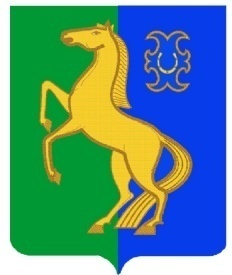      ЙƏРМƏКƏЙ районы                                                                        Администрация сельскогомуниципаль РАЙОНЫның                                                 поселения  Нижнеулу-елгинскийтубəнге олойылfа АУЫЛ СОВЕТЫ                                сельсовет МУНИЦИПАЛЬНОГО РАЙОНА     ауыл БИЛƏмƏҺе  хакимиƏте                                                                     ЕРМЕКЕЕВСКий РАЙОН452196, Тубǝнге Олойылға Йǝштǝр урамы,10                                             452196, с. Нижнеулу-Елга, ул. Молодежная,10Тел. (34741) 2-53-15                                                                                                    Тел. (34741) 2-53-15E-mail: n_u_elga@mail.ru                                                                                                        E-mail: n_u_elga@mail.ru БОЙОРОҠ                                                                  № 21                                                               РАСПОРЯЖЕНИЕ28  август  2017 й.                                                                                                  28  августа  2017  г.О назначении лиц, ответственных за осуществлениеобмена электронными документами        Для организации электронного документооборота с использованием электронной подписи приказываю:        1. Возложить функции и обязанности оператора автоматизированного рабочего места (далее - АРМ) обмена электронными документами по обеспечению телекоммуникационного взаимодействия в системе электронного документооборота и наделить правом электронной подписи следующих работников (должностных лиц):        2. Возложить функции и обязанности администратора обмена электронными документами по организации, обеспечению и контролю за проведением мероприятий по защите информации на  Зарянову  Ольгу  Владимировну – главу  сельского  поселения.                                                                                                                                                                             (Ф.И.О., должность, подразделение)        3. Администратору обмена электронными документами провести инструктаж и ознакомить указанных в пунктах 1 - 2 настоящего приказа работников (должностных лиц) под роспись с Положением о порядке организации изготовления, выдачи, приостановления, возобновления и аннулирования сертификатов ключей проверки электронных подписей уполномоченных лиц государственных органов Республики Башкортостан и их подведомственных организаций, Правилами организации межведомственного электронного взаимодействия государственных органов Республики Башкортостан и их подведомственных организаций с использованием электронной подписи. В случае аннулирования сертификата ключа проверки электронной подписи администратор обмена электронными документами обязан удалить контейнер ключа электронной подписи, соответствующего аннулированному сертификату, с заполнением надлежащего акта.        4. Указанные в пунктах 1 - 2 настоящего приказа работники (должностные лица) несут персональную ответственность за:        - сохранение в тайне конфиденциальной информации, ставшей им известной в процессе обмена электронными документами с использованием электронной подписи;        - сохранение в тайне закрытых ключей электронной подписи и иной ключевой информации;        - соблюдение правил эксплуатации средств АРМ обмена электронными документами и средств электронной подписи.5. Создать комиссию в составе:    председатель комиссии: Зарянова  Ольга  Владимировна – глава  сельского  поселения;    члены комиссии: Дмитриев  Алексей  Осипович – управляющий  делами;                                  Ибатуллина  Наталья  Николаевна – председатель  комиссии  по бюджетудля проверки:        - готовности программно-технических средств обмена электронными документами, в том числе средств защиты информации АРМ обмена электронными документами;        - наличия нормативной и иной документации, регламентирующей обмен электронными документами и использование средств АРМ обмена электронными документами;        - подготовленности администратора обмена электронными документами и уполномоченных лиц, указанных в пунктах 1 - 2 настоящего приказа.       По окончании работы составить акт о готовности к обмену электронными документами, подписанными электронной подписью.        6. Контроль за выполнением настоящего приказа оставляю за собой.        Глава  сельского  поселения _____________________   _________О.В.Зарянова ________                 			                                                            (подпись)                  			  (Ф.И.О.)№ 
п/пФ.И.О.Должность, 
подразделениеТипы электронных
документов1Зарянова  Ольга  ВладимировнаГлава  сельского  поселения Заявки  на кассовый  расход, бюджетные  обязательства, заявки  на получение  наличных  денег,  заявки на возврат,  запрос  на аннулирование  заявки